Hiermit versichere ich die Vollständigkeit und Richtigkeit aller Angaben in diesem Zwischenbericht. EFRE-Förderprogramm in Baden-Württemberg 2021-2027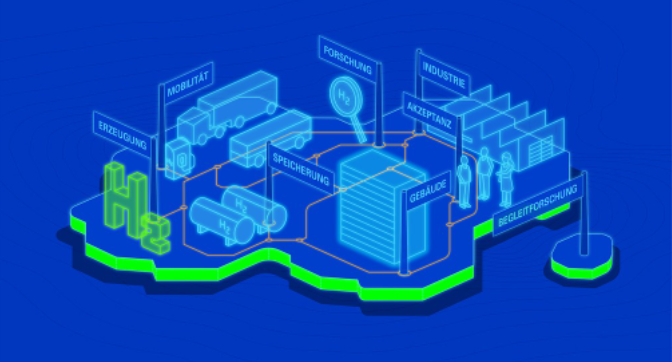 Verwaltungsvorschrift des Ministeriums für Umwelt, Klima und Energiewirtschaft Baden-Württemberg über die Förderung einer Modellregion Grüner Wasserstoff 2021-2027 (VwV EFRE Wasserstoff 2021-2027) Zwischenbericht - ProjektpartnerTitel des ProjektsRolle im Projekt (Leuchtturm/Teilprojekt)VorgangsnummerKonsortialpartner/in (Institution)Ansprechpartner/inTelefon/E-Mail Bewilligungszeitraum Berichtszeitraum(vergangenes abgeschlossenes Kalenderjahr, bspw. 01-12/2024) Laufende Nr. des Berichts Aktueller Sachstand der Arbeitspakete des ProjektsWir bitten die Projektpartner, den Stand der Umsetzung der Ihnen zugeordneten Arbeitspakete, sortiert anhand der Projektstruktur, innerhalb des Berichtszeitraums darzustellen. Erklären Sie ggf. Abweichungen und erläutern Sie deren Auswirkungen (ca. 5.000 Zeichen).Haben sich bei Ihren Arbeitspaketen Abweichungen gegenüber dem Antrag/Gesamtvorhabenbeschreibung ergeben? Gab es zeitliche Abweichungen oder Verzögerungen?	  Nein 	  Ja  Falls ja, erläutern Sie bitte kurz mit Angabe der betroffenen Teile/Arbeitspakete des Projekts sowie der Projektpartner. Nennen Sie bitte Ihre Einschätzung der Auswirkungen auf die Erreichung der Projektziele bzw. Abbruchmeilensteine und nennen Sie Lösungsansätze. Gab es Abweichungen gegenüber dem beantragten Finanzierungsplan?	  Nein 	  Ja  Falls ja, erläutern Sie bitte kurz mit Angabe der betroffenen Teile/Arbeitspakete des Projekts sowie der Projektpartner Nennen Sie bitte Ihre Einschätzung der Auswirkungen auf die Erreichung der Projektziele bzw. Abbruchmeilensteine und nennen Sie Lösungsansätze. Gab es inhaltlich relevante Abweichungen? 	  Nein 	  Ja  Falls ja, erläutern Sie bitte kurz mit Angabe der betroffenen Teile/Arbeitspakete des Projekts sowie der Projektpartner. Nennen Sie bitte Ihre Einschätzung der Auswirkungen auf die Erreichung der Projektziele und nennen Sie Lösungsansätze. Gab es für das Projekt relevante organisatorische Abweichungen? (Wechsel der Projektleitung usw.)	  Nein 	  Ja  Falls ja, erläutern Sie bitte kurz mit Angabe der betroffenen Teile/Arbeitspakete des Projekts sowie der Projektpartner Nennen Sie bitte Ihre Einschätzung der Auswirkungen auf die Erreichung der Projektziele und nennen Sie Lösungsansätze. Verwertungspläne (vergl. Anlage Dokument Projektmanagement und Controlling, Kapitel 6)In der Anlage zum Projektantrag „Projektmanagement und Controlling“ Kapitel 6 haben Sie die Verwertungspläne für Ihr Projekt dargestellt (1. Wissenschaftliche/technische/wirtschaftliche Erfolgsaussichten und 2. Anschlussfähigkeit). Haben diese Verwertungspläne noch Bestand oder gibt es Aktualisierungsbedarf?Bitte stellen Sie die Aktualisierung kurz dar.ÖffentlichkeitsarbeitBitte erläutern Sie, welche Publikationen, Veranstaltungen oder andere Maßnahmen im Bereich der Öffentlichkeitsarbeit im Berichtszeitraum durchgeführt wurden (Datum, Ort und Umfang). Auf welche Weise wurde Ihr Vorhaben öffentlichkeitswirksam vorgestellt? Bitte nennen Sie Informations- und Kommunikationsmaßnahmen, die auf der EFRE-Webseite und der Seite des Umweltministeriums veröffentlicht werden könnten (ggf. Foto/Werbematerialien beifügen).Welche Veranstaltungen/Maßnahmen planen Sie im laufenden Jahr?MittelplanungBitte schätzen Sie die Höhe der Kosten ab, die im laufenden Jahr anfallen.Ort, DatumName und Unterschrift des Projekts